GUIA DE PERGUNTAS PARA CANDIDATOS AO DOC LABDOCSP 2021– Prazo limite: 20 de setembro de 2021 Importante: No caso de ser selecionado, a informação fornecida no formulário será utilizada para o catálogo, web e outras peças de comunicação.O presente documento pretende ser um guia que permita auxiliá-lo na preparação dos materiais para sua candidatura ao DOC LAB.Os campos marcados com* são obrigatórios.ApresentaçãoTítulo original*Título em inglês*Link para o teaser*	Senha (se houver)Website do projetoPaís(es)*Foto* Preferencialmente um fotograma HD, não utilizar flyers ou cartazes. Resolução mínima: 15x5cm a 300 dpi.Enredo em português (máximo 450 caracteres incluindo espaços)*Enredo em inglês (máximo 450 caracteres incluindo espaços)*Ficha TécnicaFormato de captura* 	Duração prevista (hh:mm:ss)*				Idioma* Gênero:* Escolha até 3 em ordem de prioridade  [Opções: Biografia, Ciência e Tecnologia, Cultura, Direitos Humanos, Documentário de Criação, Educativo, História, Infantil, Juventude, Meio Ambiente, Música, Política, Temas atuais, Temas sociais]Público-alvo*OrçamentoOrçamento em R$*	Financiamento obtido em R$*Resumo do Plano de Financiamento* (máximo 450 caracteres incluindo espaços) Cronograma de trabalhoData estimada de início de filmagem* Data estimada de finalização de filmagem*Data estimada de exibição*Desenvolvimento do projeto Lista de antecedentes do projeto* (prêmios, apoios, oficinas, pitchings etc. Máximo 450 caracteres incluindo espaços)Sinopse* (máximo 8.000 caracteres incluindo espaços, aprox. 2 páginas)Do que se trata o documentário e como será narrado; história e personagens. Motivação* (máximo 4.000 caracteres incluindo espaços, aprox. 1 página)Por que você quer contar essa história e qual é a importância deste documentário?Tratamento visual ou notas do diretor sobre o ponto de vista fílmico* (máximo 4.000 caracteres incluindo espaços, aprox. 1 página)Abordagem visual, recursos fílmicos e narrativos, assim como uma pincelada no ponto de vista autoral, a partir do qual se pretende narrar a história. No caso de ser selecionado, será solicitada uma versão em inglês de Sinopse, Motivação, Tratamento e Teaser legendado. Equipe ResponsávelNome do diretor*Foto* Resolução mínima: 3x3cm a 300 dpiBiofilmografia do diretor em português* (máximo 450 caracteres incluindo espaços)Biofilmografia do diretor em inglês* (máximo 450 caracteres incluindo espaços)Nome do produtor executivo* Foto* Resolução mínima: 3x3cm a 300 dpiBiofilmografia do produtor em português* (máximo 450 caracteres incluindo espaços)Biofilmografia do produtor em inglês* (máximo 450 caracteres incluindo espaços)Pode-se adicionar um coprodutor ou codiretor.Empresa(s) Produtora(s)Empresa produtora*País*WebsitePode-se adicionar até 5 empresas produtorasResponsável perante o DOCSP Nota: “Responsável” e “acompanhante” são as pessoas que participarão do DOCSP como representantes do projeto. No caso do DOC LAB, a presença do (a) diretor(a) é obrigatória.Nome Completo*Foto* Resolução mínima: 3x3cm a 300 dpiFunção no projeto*	Data de Nascimento*País*Cidade*Previsão de data de chegada*Previsão de data de partida*E-mail*
Incluir seu e-mail no catálogo?* Skype*Incluir seu skype no catálogo?* Número de telefone*Incluir seu número de telefone no catálogo?* Conhecimento de inglês Fala*		Entende*		Lê*		Escreve*Biofilmografia em português* (máximo 450 caracteres incluindo espaços)Biofilmografia em inglês* (máximo 450 caracteres incluindo espaços)Para Biofilmografia em português e inglês, a informação deverá ser escrita na seguinte ordem:Profissão e/ou  cargo atualExperiência préviaRealizações (detalhar em ordem cronológica)PrêmiosEstudos A considerar:* O CV deve ser escrito em terceira pessoa.* A informação atual deve ser escrita no presente. A anterior, no passado.* Omitir o uso do presente histórico. 
Exemplo: Em 2006, o Festival Bafici realiza no espaço Foco uma retrospectiva com toda sua obra.
Em vez disso, deve-se escrever: Em 2006, o Festival Bafici realizou no espaço Foco uma retrospectiva com toda sua obra.* Ao incluir obras, deve-se indicar a ficha de realização em parênteses.A informação que não seja proporcionada de acordo com estas pautas será corrigida pela organização sem direito de reclamação por parte do autor.Quais são as suas expectativas no DOCSP?* (máximo 450 caracteres incluindo espaços)Você já participou de alguma edição anterior do DOCSP?*Sim NãoComo ficou sabendo desta convocatória?   site docsp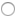   facebook docsp  instagram docsp  newsletter  mailing  jornal  revista   amigos  outros (especifique)Assinale abaixo as associações que você faz parte *  BRAVI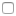   CINEMA DO BRASIL  APACI  ABD  OutroDeseja adicionar acompanhantes?Pode-se adicionar até 2 acompanhantes.ATENÇÃO: Consulta RODADAS DE NEGÓCIOSTem interesse de inscrever este projeto para a convocatória das Rodadas de Negócios do DOCSP? *  Sim (Seu projeto também será enviado para avaliação na convocatória das Rodadas de Negócios)  NãoRegras*Li, compreendi e aceito as regras desta convocatória*DOCSP utiliza as redes sociais para divulgar informações de interesse dos participantes. Siga-nos através de Facebook e Twitter:http://www.facebook.com/docsp https://twitter.com/infodocsp 